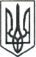 ЛЮБОТИНСЬКА МІСЬКА РАДАХАРКІВСЬКА ОБЛАСТЬ_______СЕСІЯ VIІI СКЛИКАННЯ												ПРОЄКТРІШЕННЯПро внесення змін  та доповнень до Додатку 2, Додатку 4,  Додатку 5 та Додатку 6 Програми реформування і розвитку житлово-комунального господарства Люботинської міської територіальноїгромади на 2021 рікРозглянувши службові записки заступника міського голови з питань діяльності виконавчих органів ради Вячеслава РУБАНА, першого заступника міського голови Сергія КИСЛОГО та головного бухгалтера відділу бухгалтерського обліку Юлії ПАВЛЕНКО, лист начальника ВУКГ ЛМР ХО Олега ЄВТУШЕНКА від 07.06.2021 р. № 171, листи в.о. начальника ВУКГ ЛМР ХО Акбара УСТОЄВА від 12.07.2021 р. № 215, від 12.07.2021 р. № 216, листи начальника ВККУ ЛМР Вадима АБАЛЬМАСОВА від 12.07.2021 р. № 320, від 13.07.2021 р. № 325, від 13.07.2021 р. № 328, керуючись ст. 26 Закону України «Про місцеве самоврядування в Україні» та Регламентом Люботинської міської ради VIІІ скликання, Люботинська міська радаВ И Р І Ш И Л А:Доповнити Додаток 2 «Заходи по благоустрою об’єктів, які знаходяться на території Люботинської міської територіальної громади, на 2021 рік» п.п.2.16, п.п. 8.21, п.п. 8.22 :Внести зміни до Додатку 2 «Заходи по благоустрою об’єктів, які знаходяться на території Люботинської міської територіальної громади, на 2021 рік», а саме:Доповнити Додаток 4 «Заходи щодо розвитку водопровідно-каналізаційного господарства на території Люботинської міської територіальної громади, на 2021 рік» п. 37, п. 38, п. 39, п. 40:Внести зміни до Додатку 5 «Заходи щодо розвитку та збереження зелених насаджень на території Люботинської міської територіальної громади, на 2021 рік», а саме:5. Доповнити Додаток 6 «Заходи виконавчого комітету, спрямовані на розвиток і реформування житлово-комунального господарства на 2021 рік» п. 16:6. Внести зміни до Додатку 6 «Заходи виконавчого комітету, спрямовані на розвиток і реформування житлово-комунального господарства на 2021 рік», а саме:7.  Контроль за виконанням рішення покласти на першого заступника міського голови з питань діяльності виконавчих органів ради Сергія КИСЛОГО та постійну депутатську комісію з питань житлово-комунального господарства та комунальної власності, транспорту, зв’язку та сфери послуг.Міський голова								Леонід ЛАЗУРЕНКОПОГОДЖЕНО:АвторНачальник відділу з питаньрозвитку інфраструктури міста та благоустрою		Віталій МАСЛАКГоловний спеціаліст відділу юридичного забезпечення						Надія ФАЙЗРАХМАНОВАНачальник фінансового управління				Ірина ЯЛОВЕНКОГоловний бухгалтер						Юлія ПАВЛЕНКОЗаступник міського голови					Вячеслав РУБАНГолова комісії							Дмитро АЛЬБОЩИЙСекретар ради							Володимир ГРЕЧКОПояснювальна запискадо проєкту рішення Люботинської міської ради _____ сесії VІІI скликання від __.07.2021 р. «Про внесення змін та доповнень до Додатку 2, Додатку 4, Додатку 5 та Додатку 6 Програми реформування і розвитку житлово-комунального господарства Люботинської міської територіальної громади на 2021 рік»1. Обґрунтування необхідності прийняття актаПроєкт рішення Люботинської міської ради «Про внесення змін та доповнень  до Додатку 2, Додатку 4, Додатку 5 та Додатку 6 Програми реформування і розвитку житлово-комунального господарства Люботинської міської територіальної громади на 2021 рік» розроблено на підставі службових записок заступника міського голови з питань діяльності виконавчих органів ради Вячеслава РУБАНА, першого заступника міського голови Сергія КИСЛОГО та головного бухгалтера відділу бухгалтерського обліку Юлії ПАВЛЕНКО, листа начальника ВУКГ ЛМР ХО Олега ЄВТУШЕНКА від 07.06.2021 р. № 171, листів в.о. начальника ВУКГ ЛМР ХО Акбара УСТОЄВА від 12.07.2021 р. № 215, від 12.07.2021 р. № 216, листів начальника ВККУ ЛМР Вадима АБАЛЬМАСОВА від 12.07.2021 р. № 320, від 13.07.2021 р. № 325, від 13.07.2021 р. № 328, керуючись ст. 26 Закону України «Про місцеве самоврядування в Україні» та Регламентом Люботинської міської ради VIІІ скликання, Люботинська міська рада.2. Цілі і завдання прийняття актаРішення розроблено з метою внесення змін та доповнень до Додатку 2, Додатку 4, Додатку 5 та Додатку 6 Програми реформування і розвитку житлово-комунального господарства Люботинської міської територіальної громади на 2021 рік в частині коригування фінансування заходів по благоустрою міста, внесення нових заходів з проведення  капітального ремонту доріг та тротуару, виділення коштів ВККУ ЛМР на придбання насосного обладнання та комплектуючих,  фінансової підтримки ВУКГ ЛМР на безповоротній основі для виплати заробітної плати.Загальна характеристика та основні положення актаДоповнюється Додаток 2 «Заходи по благоустрою об’єктів, які знаходяться на території Люботинської міської територіальної громади, на 2021 рік» п.п.2.16, п.п. 8.21, п.п. 8.22:Вносяться зміни до Додатку 2 «Заходи по благоустрою об’єктів, які знаходяться на території Люботинської міської територіальної громади, на 2021 рік», а саме:Доповнюється Додаток 4 «Заходи щодо розвитку водопровідно-каналізаційного господарства на території Люботинської міської територіальної громади, на 2021 рік» п. 37, п. 38, п 39, п. 40:4. Вносяться зміни до Додатку 5 «Заходи щодо розвитку та збереження зелених насаджень на території Люботинської міської територіальної громади, на 2021 рік», а саме:5 . Доповнюється Додаток 6 «Заходи виконавчого комітету, спрямовані на розвиток і реформування житлово-комунального господарства на 2021 рік» п. 16:6 . Вносяться зміни до Додатку 6 «Заходи виконавчого комітету, спрямовані на розвиток і реформування житлово-комунального господарства на 2021 рік», а саме:7. Контроль за виконанням рішення покладається на першого заступника міського голови з питань діяльності виконавчих органів ради Сергія КИСЛОГО та постійну депутатську комісію з питань житлово-комунального господарства та комунальної власності, транспорту, зв’язку та сфери послуг.4. Стан нормативно-правової бази у даній сфері правового регулюванняОсновним нормативно-правовим актом, що регулює підготовку даного проекту рішення, є Закон України «Про місцеве самоврядування в Україні». Заступник міського голови						Вячеслав РУБАНВід ___ липня 2021 року                              №____№з/пЗміст заходівФінансування заходів, 2021 рік,тис. вул.Фінансування заходів, 2021 рік,тис. вул.Фінансування заходів, 2021 рік,тис. вул.Фінансування заходів, 2021 рік,тис. вул.№з/пЗміст заходіввсьогоміський бюджетінші джерелавиконавець1245672.16Капітальний ремонт тротуару по вул. Гвардії генерала Гавенка Л.А., від перехрестя з вул. Свято-Миколаївська до перехрестя з пров. Оранжерейний, в м. Люботин Харківської області1500,01500,00виконком8.21Капітальний ремонт дорожнього покриття біля Люботинського міського будинку культури, в м. Люботин Харківської області, виготовлення кошторисної документації, експертиза кошторисної частини проєктної документації41,041,00,0виконком8.22Капітальний ремонт дорожнього покриття біля Люботинського міського будинку культури, в м. Люботин Харківської області, авторський та технічний нагляд за проведенням робіт959,0959,00,0виконком№з/пЗміст заходівФінансування заходів, 2021 рік,тис. грн.Фінансування заходів, 2021 рік,тис. грн.Фінансування заходів, 2021 рік,тис. грн.Фінансування заходів, 2021 рік,тис. грн.№з/пЗміст заходіввсьогоміський бюджетінші джерелавиконавець1245673Проведення грейдування та підсипки щебенем доріг без твердого покриття148,4148,40виконком7.3Ліквідація стихійних звалищ сміття243,2243,207.4Благоустрій міського звалища171,5171,507.5Утримання громадського туалету в міському парку151,0151,00виконком7.6Утримання громадського туалету на майдані Соборному178,9178,90виконком7.18Утримання кладовищ, як об’єктів благоустрою (вивезення сміття, вирубка порослі, вирізка сухих гілок, аварійних дерев, завезення піску)195,9195,90виконком8.20Капітальний ремонт дороги по вул. Шмідта, від вул. Громова до перехрестя з пров. Річковим, в м. Люботин Харківської області, виготовлення кошторисної документації, експертиза кошторисної частини проєктної документації, авторський та технічний нагляд60,060,00виконком№з/пЗміст заходівФінансування заходів, 2021 рік,тис. грн.Фінансування заходів, 2021 рік,тис. грн.Фінансування заходів, 2021 рік,тис. грн.Фінансування заходів, 2021 рік,тис. грн.№з/пЗміст заходіввсьогоміський бюджетінші джерелавиконавець12456737Придбання насосу глибинного NEP 4 SS 150/30 в комплекті з кожухом охолодження25,20025,2000ВККУ ЛМР38Придбання приладу керування NEP NP 1-5,5 (в комплекті з датчиками сухого ходу)7,8007,8000ВККУ ЛМР39Придбання насосу дренажно-фекального з ріжучим механізмом NEP TS 65-7,5 (в комплекті з автоматичною муфтою, нержавіючим ланцюгом і направляючими)78,078,00ВККУ ЛМР40Розробка документації «Розробка та супровід при узгодженні ОВД (оцінка впливу на довкілля)»49,049,00ВККУ ЛМР№з/пЗміст заходівФінансування заходів, 2021 рік,тис. грн.Фінансування заходів, 2021 рік,тис. грн.Фінансування заходів, 2021 рік,тис. грн.Фінансування заходів, 2021 рік,тис. грн.№з/пЗміст заходіввсьогоміський бюджетінші джерелавиконавець1245674Кронування та видалення аварійних сухостійних дерев347,6347,60виконком№з/пЗміст заходівФінансування заходів, 2021 рік,тис. грн.Фінансування заходів, 2021 рік,тис. грн.Фінансування заходів, 2021 рік,тис. грн.Фінансування заходів, 2021 рік,тис. грн.№з/пЗміст заходіввсьогоміський бюджетінші джерелавиконавець12456716Придбання шин для сміттєвозів МАЗ45,75045,7500,0ВУКГ ЛМР ХО№з/пЗміст заходівФінансування заходів, 2021 рік,тис. грн.Фінансування заходів, 2021 рік,тис. грн.Фінансування заходів, 2021 рік,тис. грн.Фінансування заходів, 2021 рік,тис. грн.№з/пЗміст заходіввсьогоміський бюджетінші джерелавиконавець1245673Фінансова підтримка ВУКГ ЛМР на безповоротній основі для виплати заробітної плати500,0500,00ВУКГ ЛМР ХО№з/пЗміст заходівФінансування заходів, 2021 рік,тис. вул.Фінансування заходів, 2021 рік,тис. вул.Фінансування заходів, 2021 рік,тис. вул.Фінансування заходів, 2021 рік,тис. вул.№з/пЗміст заходіввсьогоміський бюджетінші джерелавиконавець1245672.16Капітальний ремонт тротуару по вул. Гвардії генерала Гавенка Л.А., від перехрестя з вул. Свято-Миколаївська до перехрестя з пров. Оранжерейний, в м. Люботин Харківської області1500,01500,00виконком8.21Капітальний ремонт дорожнього покриття біля Люботинського міського будинку культури, в м. Люботин Харківської області, виготовлення кошторисної документації, експертиза кошторисної частини проєктної документації41,041,00,0виконком8.22Капітальний ремонт дорожнього покриття біля Люботинського міського будинку культури, в м. Люботин Харківської області, авторський та технічний нагляд за проведенням робіт959,0959,00,0виконком№з/пЗміст заходівФінансування заходів, 2021 рік,тис. грн.Фінансування заходів, 2021 рік,тис. грн.Фінансування заходів, 2021 рік,тис. грн.Фінансування заходів, 2021 рік,тис. грн.№з/пЗміст заходіввсьогоміський бюджетінші джерелавиконавець1245673Проведення грейдування та підсипки щебенем доріг без твердого покриття148,4148,40виконком7.3Ліквідація стихійних звалищ сміття243,2243,207.4Благоустрій міського звалища171,5171,507.5Утримання громадського туалету в міському парку151,0151,00виконком7.6Утримання громадського туалету на майдані Соборному178,9178,90виконком7.18Утримання кладовищ, як об’єктів благоустрою (вивезення сміття, вирубка порослі, вирізка сухих гілок, аварійних дерев, завезення піску)195,9195,90виконком8.20Капітальний ремонт дороги по вул. Шмідта, від вул. Громова до перехрестя з пров. Річковим, в м. Люботин Харківської області, виготовлення кошторисної документації, експертиза кошторисної частини проєктної документації, авторський та технічний нагляд60,060,00виконком№з/пЗміст заходівФінансування заходів, 2021 рік,тис. грн.Фінансування заходів, 2021 рік,тис. грн.Фінансування заходів, 2021 рік,тис. грн.Фінансування заходів, 2021 рік,тис. грн.№з/пЗміст заходіввсьогоміський бюджетінші джерелавиконавець12456737Придбання насосу глибинного NEP 4 SS 150/30 в комплекті з кожухом охолодження25,20025,2000ВККУ ЛМР38Придбання приладу керування NEP NP 1-5,5 (в комплекті з датчиками сухого ходу)7,8007,8000ВККУ ЛМР39Придбання насосу дренажно-фекального з ріжучим механізмом NEP TS 65-7,5 (в комплекті з автоматичною муфтою, нержавіючим ланцюгом і направляючими)78,078,00ВККУ ЛМР40Розробка документації «Розробка та супровід при узгодженні ОВД (оцінка впливу на довкілля)»49,049,00ВККУ ЛМР№з/пЗміст заходівФінансування заходів, 2021 рік,тис. грн.Фінансування заходів, 2021 рік,тис. грн.Фінансування заходів, 2021 рік,тис. грн.Фінансування заходів, 2021 рік,тис. грн.№з/пЗміст заходіввсьогоміський бюджетінші джерелавиконавець1245674Кронування та видалення аварійних сухостійних дерев347,6347,60виконком№з/пЗміст заходівФінансування заходів, 2021 рік,тис. грн.Фінансування заходів, 2021 рік,тис. грн.Фінансування заходів, 2021 рік,тис. грн.Фінансування заходів, 2021 рік,тис. грн.№з/пЗміст заходіввсьогоміський бюджетінші джерелавиконавець12456716Придбання шин для сміттєвозів МАЗ45,75045,7500,0ВУКГ ЛМР ХО№з/пЗміст заходівФінансування заходів, 2021 рік,тис. грн.Фінансування заходів, 2021 рік,тис. грн.Фінансування заходів, 2021 рік,тис. грн.Фінансування заходів, 2021 рік,тис. грн.№з/пЗміст заходіввсьогоміський бюджетінші джерелавиконавець1245673Фінансова підтримка ВУКГ ЛМР на безповоротній основі для виплати заробітної плати500,0500,00ВУКГ ЛМР ХО